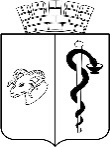 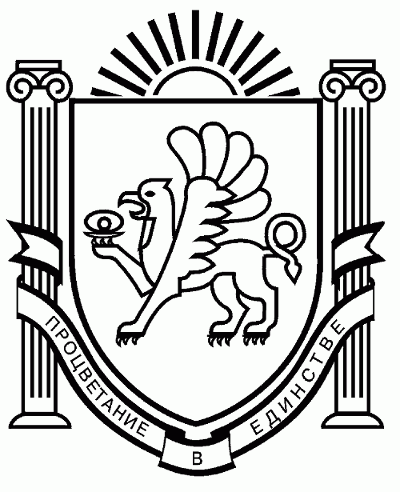 АДМИНИСТРАЦИЯ ГОРОДА ЕВПАТОРИИРЕСПУБЛИКИ КРЫМПОСТАНОВЛЕНИЕ_______________                                                                                                      №  _________ЕВПАТОРИЯО внесении изменений в постановление администрации города Евпатории Республики Крым от 14.04.2020 № 696-п «Об утверждении положения об оплате труда работников муниципального бюджетногоучреждения «Архив города Евпатории» В соответствии с Трудовым кодексом Российской Федерации, Федеральным законом от 06.10.2003 № 131-ФЗ «Об общих принципах организации местного самоуправления в Российской Федерации», Законом Республики Крым от 21.08.2014 № 54-ЗРК «Об основах местного самоуправления в Республике Крым», Федеральным законом от 12.01.1996 № 7-ФЗ «О некоммерческих организациях», Уставом муниципального образования городской округ Евпатория Республики Крым, постановлением администрации города Евпатории Республики Крым от 24.08.2020 № 1447-п «Об индексации заработной платы работников муниципальных учреждений муниципального образования городской округ Евпатория Республики Крым», решением Евпаторийского городского совета от 10.12.2021 № 2-39/1 «О бюджете муниципального образования городской округ Евпатория Республики Крым на 2022 год и на плановый период 2023 и 2024 годов»,  администрация  города  Евпатории  Республики  Крым п о с т а н о в л я е т:1. Внести в постановление администрации города Евпатории Республики Крым от 14.04.2020 № 696-п «Об утверждении положения об оплате труда работников муниципального бюджетного учреждения «Архив города Евпатории» с изменениями от 04.09.2020 № 1529-п следующие изменения:В приложении к постановлению:1.1. Пункт 2.1 положения об оплате труда работников муниципального бюджетного учреждения «Архив города Евпатории» изложить в новой редакции: «Должностной оклад руководителя учреждения устанавливается в фиксированном размере и составляет 21453 рубля».1.2. Пункт 5.1 положения об оплате труда работников муниципального бюджетного учреждения «Архив города Евпатории» изложить в новой редакции: «Работникам, осуществляющим трудовую деятельность по профессиям рабочих, должностные оклады устанавливаются в зависимости от разряда выполняемых работ в соответствии с Единым тарифно-квалификационным справочником работ и профессий рабочих (далее – ЕТКС):Разряд работ ЕТКС 		Оклад, рублей1 разряд 			70522 разряд			78913 разряд 			80264 разряд 			81745 разряд 			83236 разряд 			84827 разряд 			87278 разряд 			8765»1.3. Приложение 1 к положению об оплате труда работников муниципального бюджетного учреждения «Архив города Евпатории» изложить в новой редакции согласно приложению 1.1.4. Приложение 2 к положению об оплате труда работников муниципального бюджетного учреждения «Архив города Евпатории» изложить в новой редакции согласно приложению 2.2. Настоящее постановление подлежит применению с 01.10.2022г.3. Настоящее постановление вступает в силу со дня его обнародования на официальном портале Правительства Республики Крым – http://rk.gov.ru в разделе: муниципальные образования, подраздел – Евпатория, а также на официальном сайте муниципального образования городской округ Евпатория Республики Крым – http://my-evp.ru в разделе: Документы, подраздел – Документы администрации города в информационно-телекоммуникационной сети общего пользования в средствах массовой информации.4. Контроль за исполнением настоящего постановления возложить на руководителя аппарата администрации города Евпатории Республики Крым Порошина В.В.Врио главы администрации города Евпатории Республики Крым 				     		А.А.ЛоскутовНачальник управления организационной работы и делопроизводства(руководитель структурного подразделения) 					         М.Г.Федоринина«____»__________________20___							        (ФИО) Исполнитель:Директор муниципального бюджетногоучреждения «Архив города Евпатории» 						    Е.В.Кулеш(наименование должности)Раб. тел.______________________							        (ФИО)СОГЛАСОВАНОРуководитель аппарата администрации 									В.В.Порошин«____»___________________20___ 						       (ФИО)Первый заместитель главыадминистрации 									____________«____»________________20___ 							      (ФИО)Заместитель главыадминистрации									____________«____»________________20___ 							      (ФИО)Начальник отдела юридического обеспечения 										А.Н.Фоломеева«____»________________20___ 							      (ФИО)Начальник департамента финансов 							       С.А.Стельмащук«____»________________20___ 							      (ФИО)Начальник общего отдела(службы делопроизводства) « ___»____________________20___ 						Е.Н.Кумарева        (ФИО) Список рассылки и кол-во экземпляров: _______________________________________________________________________________ ______________________________________________________________________________________________________________________________________________________________ 